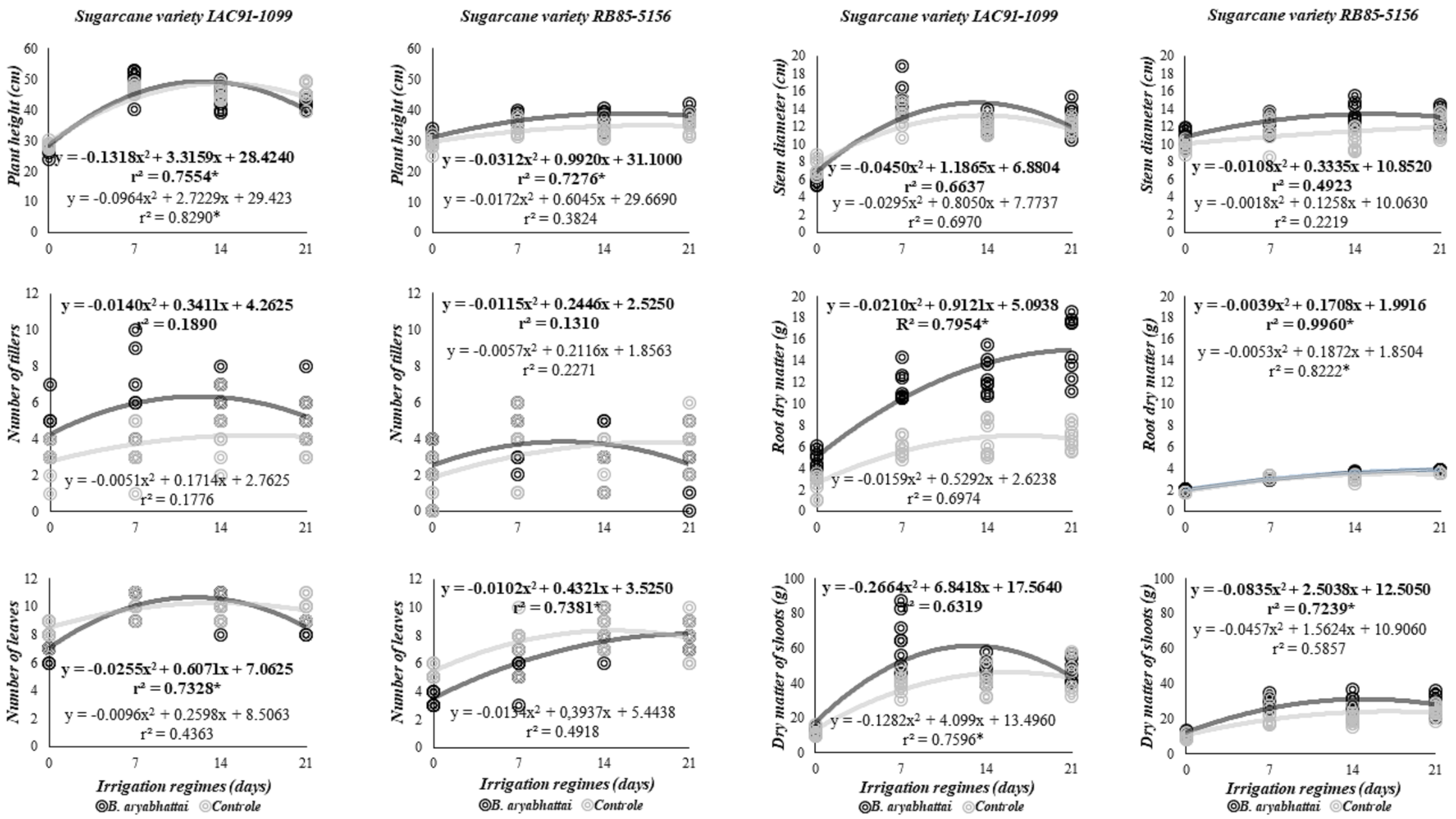 Figure. 1. Interactive effect of irrigation frequency and biological treatment on vegetative characteristics of the sugarcane plant varieties, IAC91-1099 and RB85-5156, natural and treated with B. aryabhattai, cultivated in environments of induced water stress; * Significant by Fisher’s test (P <0.05).